New Year review (part 1)!
8 Jan 2023We have been working our way through the Old Testament, here is where we have been over the last 14 months!Review:Four events Genesis 1-11Creation      FallFloodBabel GENESIS 1 -11: THE FOUR MAJOR EVENTSThe Creation of the Earth and the Universe:  Gen. 1-2Given to tell us that GOD DID IT.Creation was sudden, supernatural and out of nothing.The text says that the days of creation are literal, 24 hour days.Genesis 1 records the first 6 days of creation.Genesis 2 records day #7; as well as one aspect of day #6, the creation of man…in the image of God.(2) The Fall of Man: 3-5Given to tell us that the MESS MANKIND IS IN WAS NOT PART OF THE ORIGINAL CREATION. Man’s sin in Eden brought with it spiritual separation; physical death; mental, emotional and relational decline.GENESIS 1 -11: THE FOUR MAJOR EVENTS(3) The Flood of Noah: Gen 6-9Given to tell us that this PRESENT WORLD IS NOT WHAT THE ORIGINAL EARTH LOOKED LIKE.The flood was to deter the rampant evil in mankind; only Noah was said to be righteous.The flood was worldwide; no place to hide; the ark needed to preserve human and animal life.The flood brought monumental geological changes to the planet. 2 Pet 3:6 by which the world that then existed perished, being flooded with water. The flood lasted for a little over one year.GENESIS 1-11: THE FOUR MAJOR EVENTS(4) The Tower of Babel: Gen 10-11Given to tell us about our present world as to why WE HAVE DIFFERENT RACES AND SPEAK DIFFERENT LANGUAGES.In order to keep evil from maturing in a united mankind, God suddenly, supernaturally divided mankind at the “Tower of Babel.”Man’s languages were different, causing them to separate from one another.This led to geographic isolation which led to certain genetic characteristics beginning to dominate these separated groups.Every time the world unites, evil becomes rampant.  In the history of man, when the world unites, God either slows it down or wraps it up!Four people Genesis 12-501. Abraham  2. Isaac3. Jacob4. Joseph  Gathering of a people according to this covenant: The Abrahamic Covenant This is the beginning of:PEOPLE, LAW, LAND!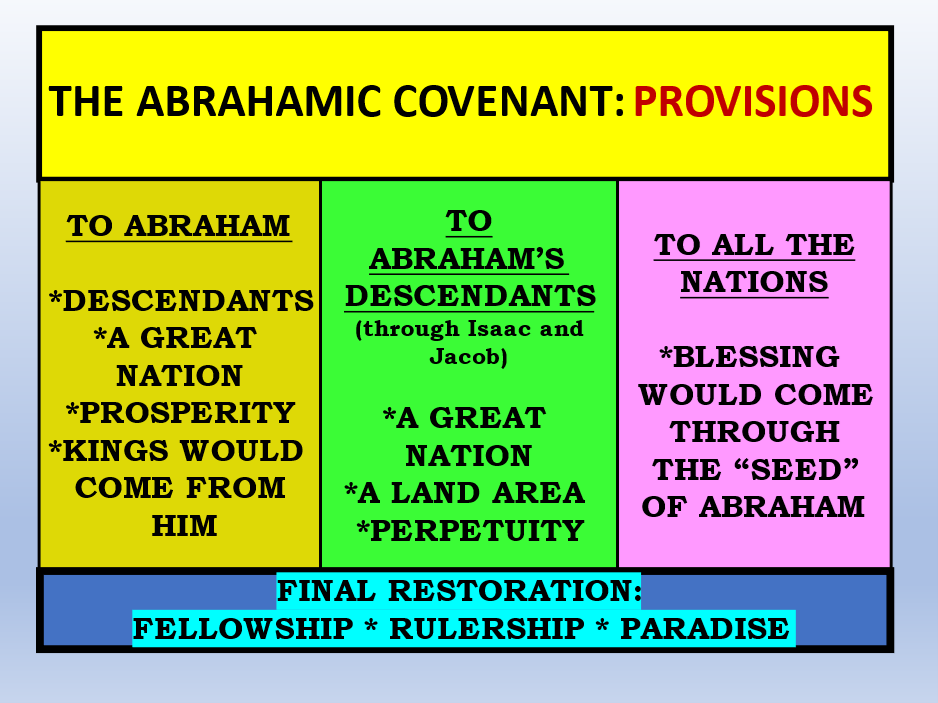 THE ABRAHAMIC COVENANT: PROVISIONS The “Sub-covenants” of The Abrahamic Cov.Land Covenant (aka Palestinian Cov.)Detailed boundaries givenIsrael given the “title deed” to the land and will eventually live on it forever.(2) Davidic CovenantSeed and KingDescendant of David will rule over Israel and the nations “forever”.(3) New CovenantDeals with sin/salvation; based on the Cross of Jesus Christ.  Made with Israel, but the Church “partakers” of it.4 Events4 People4 Covenants   These covenants are still in effect, and we literally have the playbook to this.God has not forgotten His people, His Promises or His land.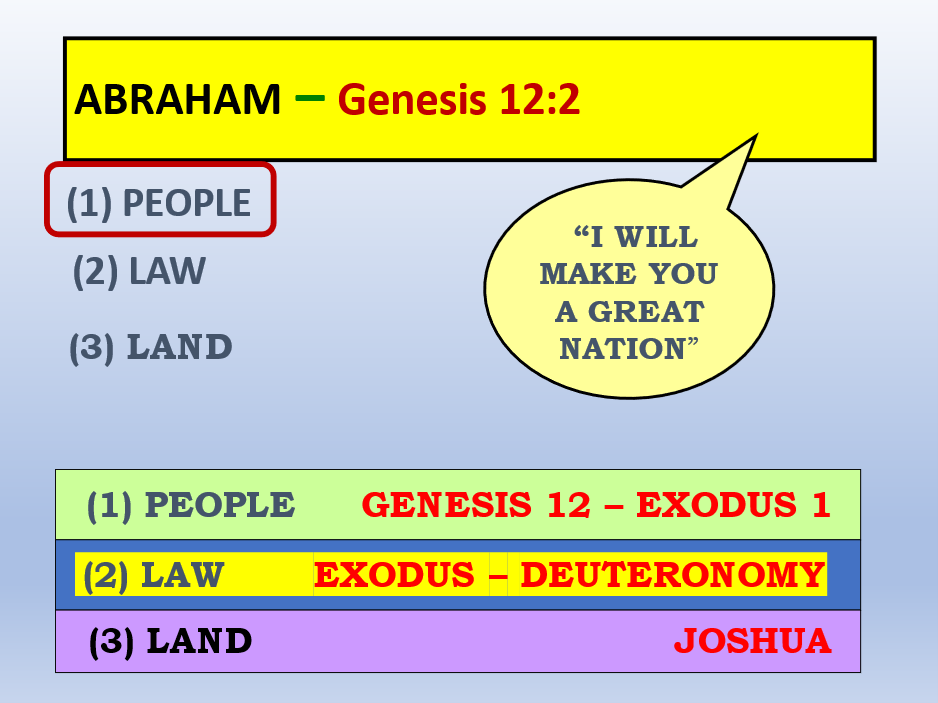 Those 3 are irrevocable  Romans 11:29 For the gifts and the calling of God are irrevocable. Numbers 23:19 “God is not a man, that He should lie, Nor a son of man, that He should repent. Has He said, and will He not do? Or has He spoken, and will He not make it good? Malachi 3:6 “For I am the LORD, I do not change; Therefore you are not consumed, O sons of Jacob. Next week (Part 2)